План проведениямесячника по гражданско - патриотическому воспитанию студентов«Есть память, которой не будет забвенья»,февраль 2018 г.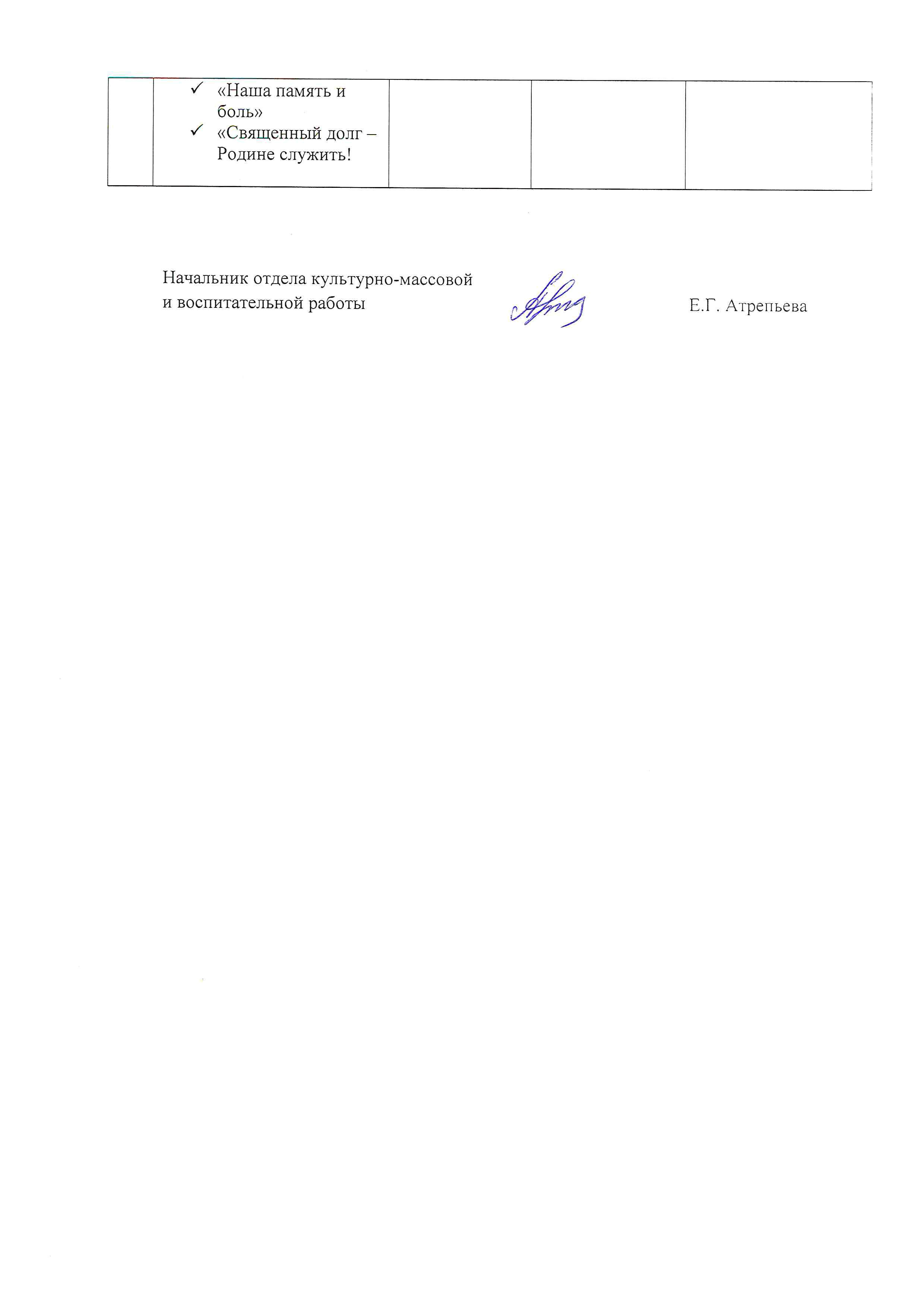 № п/пНазвание мероприятийДатаМесто проведения1.Участие в окружном торжественном собрании «Неугасима память поколений», посвященном 75-ой годовщине Освобождения г. Курска от немецко – фашистских захватчиков.06.02.2018Актовый зал Администрации Центрального округа г. Курска2.Акция «Волна памяти». Возложение венков и цветов на Мемориал памяти павших в годы ВОВ.08.02.2018Мемориал павших в годы ВОВ3.Участие в XV  городском фестивале – конкурсе гражданской и патриотической песни «Я люблю тебя, Россия!»,   посвященном 75-ой годовщине Освобождения г. Курска от немецко – фашистских захватчиков.12.02.2018Актовый зал Курского института кооперации4.Спецвыпуск студенческой радиогазеты: «И он пришел, тот светлый день освобождения…», посвященный 75 –годовщине со дня  Освобождения  города Курска от немецко-фашистских захватчиков.08.02.2018-5.Участие в Гала –концерте  XV  городского  фестиваля – конкурса гражданской и патриотической песни «Я люблю тебя, Россия!»,   посвященном 75-ой годовщине Освобождения г. Курска от немецко – фашистских захватчиков.15.02.2018Актовый зал Курского института кооперации6.Акция «Ветеран живет рядом»19.02.2018-7.Военно-спортивная игра «Мы за здоровый образ жизни». Полевая кухня.21.02.2018Курский институт кооперации8.Организация и проведение вечеров памяти, тематических кураторских часов, посвященных 75-годовщине со дня  освобождения  города Курска от немецко-фашистских захватчиков и Дню защитника отечествав течение месяцаКурский институт кооперации9.Информационная поддержка вузовского сайта по проведенным мероприятиям воспитательного характера.в течение месяца-